Participant’s ID numberLISTENING Time: 15 minListen to the directions (1 - 6) and write places (a - f) in the correct position on the map. YOU WILL HEAR THE RECORDING TWICE. Participant’s ID numberTime: 45 minutesTASK 1. Read the messages and notices and choose the correct answers (a, b or c) for item 1 - 6.David – your meeting at 12 is likely to be delayed. Are you free after 2.30 this afternoon? Let Mr Bates’ secretary know before 12.30.1. The meeting will take place      .	a) at 2.30	b) later, if David is free	c) before 12.30DO NOT TOUCH THE ITEMS ON DISPLAY. BROKEN GOODS WILL HAVE TO BE PAID FOR.) You don’t have to pay for items you break.	b) You mustn’t touch the items.	c) You can touch the broken items on display.Sara, sorry I got the date of the concert wrong. It’s tonight not tomorrow! If you can’t come, call Mark. He’ll buy your ticket. Chris3. What should Sara do?	a) Tell Mark if she doesn’t want the ticket.	b) Call Chris if she can go to the concert.	c) Call Mark and tell him the concert is tomorrow.Wanted: experienced dog walker (18+) for three dogs. Mon–Fri: 10–11a.m. and 4–5p.m. and occasional weekends. Good references required.4. To apply for the job, you      .	a) must have three dogs	b) don’t have to provide references	c) must be over 18 and free at weekendsHi George,Going to cinema at 7. Won’t be home until 10. Please put dinner in the oven at 9.30. Mandy xx) Mandy won’t be home for dinner.	b) Mandy wants to eat when she gets home.	c) George is meeting Mandy at the cinema.1st X1 Hockey team – St Kit’s vs HarlingtonSaturday – 14.30The bus leaves at 11.30 prompt.Bring spare socks and sweatshirts.Lunch will be provided by St Kit’s at 1p.m.6. The hockey players      .	a) have to take extra clothes and boots	b) don’t have to take food	c) will start the match at 1 o’clockTASK 2. Complete the article (items 7 - 12) with sentences (a - f). How to make friendsa) Talk to people.b) Invite them for lunch or a coffee.c) Don’t put pressure on people.d) Don’t stay at home.e) Go online.f) Be friendly. There’s nothing wrong with enjoying your own company but if you want to make new friends, here are some suggestions.7. ____ Join a club or a sports team: you don’t need to be good at sports to enjoy doing it. 8.          The internet can be a great place to make friends. You can find people all over the world who share your interests. But be careful – not every person online is who they say they are. 9.         You can talk to anybody – the person next to you on the bus or at the supermarket checkout. Make a comment about the weather or a request like ‘Can you tell me if the bus stops near the station?’ Then go on from there. Once in a while, you could make a friend!10.           When you talk to people, smile or say something nice about their hair or clothes. Show an interest in them.11.          This gives you the chance to get to know a person better. Give them your phone number or email address if you like them. 12.          If they don’t get in touch with you, don’t worry. It doesn’t mean they don’t want to be friends with you. It takes time to make a friend.TASK 3. Read the article. Are the sentences 13 -  23 true (T) or false (F)?Maths genius turns down $1mIn March 2010, unconventional Russian maths genius Grigory Perelman was in the newspapers for refusing to accept a prize of $1m. The US Clay Mathematics Institute had awarded the Millennium Prize for his solution to the Poincaré conjecture, posed by French mathematician Henri Poincaré in 1904. It was considered one of the most important and difficult problems in mathematics. Perelman posted his solution on the internet in 2002, but it took the world’s leading mathematicians several years to check it.This wasn’t the first time Dr. Perelman had refused a prestigious prize. In 2006, he turned down the Fields Medal, regarded as the equivalent of the Nobel Prize, saying, ‘I’m not interested in money or fame.’Perelman was born in  in 1966. At the age of 16, he won a gold medal, with a perfect score, at the International Mathematical Olympiad. He was also a talented violinist and loved opera. He went on to complete a PhD, followed by a distinguished career, which included posts at several  universities. In 1995, he refused to send a CV when  offered him a job, arguing that if they were familiar with his work, it should not be necessary.Since 2006, Perelman has given up mathematics and lives a reclusive life in . Described as the world’s cleverest man, he lives with his mother in a small flat, where neighbours say he plays table tennis against the wall.13. Perelman is gifted at maths.	     14. The newspapers didn’t think he should accept a million dollar prize.	      15. Perelman won the prize for solving a very difficult maths problem.	      16. It took him several years to solve the problem on the internet.	      17. He refused the Nobel Prize in 2006.	      18. Perelman scored 100% at the International Mathematical Olympiad.	      19. He wasn’t interested in anything except mathematics.	      20. He did a PhD before he went to the .	      21. At Stanford University, they knew nothing about Perelman’s work.	      22. He doesn’t work in mathematics now. ____	      23. He lives alone in . ___24. He plays table tennis with his neighbours. ____25. Perelman is the world’s cleverest man. _____Participant’s ID numberUSE OF ENGLISHTime: 45 minutesTask 1. Choose the correct sentence (A, B) in each pair (1 - 10).A)You shouldn't waste electricity. B) You shouldn't to waste electricity.A) I sent to you a letter. Did you get it? B) I sent you a letter. Did you get it?A) Katie's seeing the doctor at five. B) Katie see the doctor at five.A) Do you think we ought to get ready? B)Do you think we ought get ready?A) Jill's one of those people which look calm all the time. B) Jill's one of those people who look calm all the time.A) Did Charles saw her last week? B) Did Charles see her last week?A) They've decided going to  on honeymoon. B) They've decided to go to  on honeymoon. A) Rick used to have long hair when he was a teenager. B) Rick used to have long hairs when he was a teenager.A) The bread is smelling delicious! B) The bread smells delicious!A) To open the window, please. B) Open the window, please.Task 2. Rearrange the letters and write the first word in each group.Task 3.  Complete the sentences (16 - 20) using the correct form of the word in CAPITALS. -The Beatles were the most (16) __ group of the 20th century. SUCCESS-The (17) __ Cecil Beaton was famous for his photos of the Queen. PHOTOGRAPH-He wants to be a (18)            when he grows up. POLITICS-These are the most (19)           shoes I’ve ever worn in my life. They really hurt my feet. COMFORT- is the place all (20) ___ dream to visit. CHILDTask 4.  Match sentences (21–31) with responses (a – j).21. Can I speak to the manager please?           22. I get really nervous when I have to speak in public.           23. Can you show me where it hurts?           24. Do you know where the study centre is?           25. Is the theatre open in the mornings?           26. Do you sell that stuff for deleting mistakes in your writing?           27 Everyone should go to the gym at least three times a week.           28. Go straight on until you reach the corner.           29. I’m afraid I have a complaint. The shower in my room doesn’t work.           30. Would you be able to recommend a good clothes shop?           a) Why don’t  you do a course to help you?b) The corner. Thanks.c) Yes, it’s next to the library over there.d) Correction fluid? Yes, we do. e) I’m sorry, I don’t know any. I don’t live here.f) Of course. Can I ask who’s calling?g) It might be, but maybe you should phone and check.h) I’m sorry, there’s nothing we can do at the moment. The water’s been cut off.i) Here, on my right foot.j) I’m afraid I don’t agree. Not everybody likes exercise.Task 5.  Match the underlined words (31 - 35) in the email to formal phrases (a–f).WRITING Time: 1 hour 15 minutesYour school Literature Club has announced a contest on the best short story to be sent for publication to the popular magazine for young authors. You decided to participate in the competition and challenge yourself. The opening paragraph has been given by the jury of the contest. Your task is to continue and create a grasping short story with an amazing plot. Follow the scheme of short story writing: opening – the development of the action – culminating point – ending Give a title to your short storyDivide the text into paragraphsUse an appropriate style  You do not need to rewrite the opening paragraph. You do not need to write your address. Write a short story (200 – 250 words). XVIII Всероссийская олимпиада школьников по английскому языку 2016 / 2017муниципальный этап7 – 8-е классы a) restaurantc) cinemae) museumb) hoteld) post officef) art galleryL4 ___4 ___CORNODSO5 ___5 ___SN6 ___6 ___S  2 ___  2 ___RTYouOBRICK ROADBRICK ROADBRICK ROADRareA1__EhereDE  3 ___  3 ___→xTTRANSFER ALL YOUR ANSWERS TO YOUR ANSWER SHEETXVIII Всероссийская олимпиада школьников по английскому языку 2016 / 2017муниципальный этап7 – 8-е классыTRANSFER ALL YOUR ANSWERS TO YOUR ANSWER SHEETXVIII Всероссийская олимпиада школьников по английскому языку 2016 / 2017муниципальный этап7 – 8-е классы tpliotrainercourierconsultant	  tyihsor sciencelanguageschemistryoflg judosnorkellingrugbyhpisundergroundbustramapignitnexhibitiongallerysculpture 0) Hi, Mr White31) Just a quick note about the plans for the new airport in Bigsby. I think it’s 32) a great idea. I travel to Paris a lot and the airport will make my life much easier. 33) Also, it’ll bring foreign tourists to our town.34) Write back soon,35) Bye,Sally Evansa) In addition           b) Yours sincerely           c) Dear   0  d) I look forward to hearing from you           e) I’m writing about           f) an excellent           TRANSFER ALL YOUR ANSWERS TO YOUR ANSWER SHEETXVIII Всероссийская олимпиада школьников по английскому языку 2016 / 2017муниципальный этап7 – 8-е классы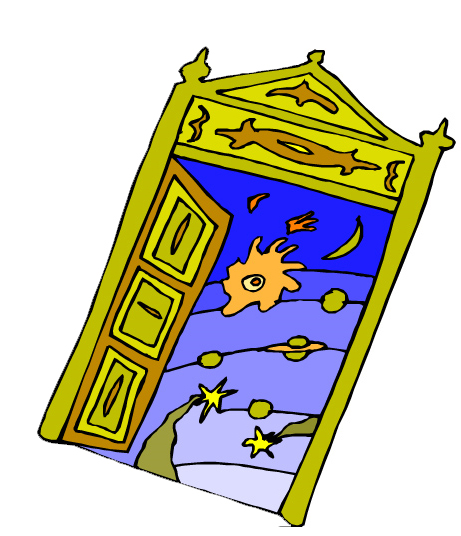 Whirrrrrrrrrrrrr. There was a strange humming sound. Was I dreaming? No, I was definitely awake. It was just past midnight and the clock downstairs was chiming. The whirring noise was coming from my wardrobe door. There was a faint rainbow coloured light coming out of the crack underneath the door. I got out of bed and opened the wardrobe. To my surprise there was a portal inside, but to where? …